Térébenthine (la fée) et Alistair (le robot) d’Hélène Boisaubert - QUIZ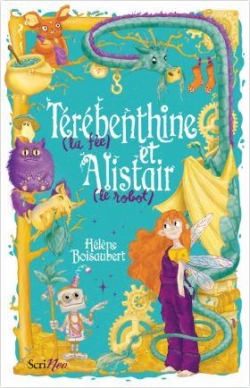 Comment s’appelle le monde dans lequel vivent Térébenthine et Alistair ?Le Monde imaginaire de SelvaniaLe Monde merveilleux de SelvaniaLe Monde Réel et RationnelDans le monde de Térébenthine et Alistair, quelle est la responsabilité du Sage Barouge ?L’alimentation des luciolesLa cueillette d’herbe à lutinsL’élevage de paillettesDans le monde de Térébenthine et Alistair, les Cracheurs de feu contrôlent le respect des règles. Quelle arme utilisent-ils ?Un lance-flammesUne sarbacaneUne sarbaflammeComment appelle-t-on une bêtise dans le monde de Térébenthine et Alistair ?Une étourderieUne idiotieUne licornerieAu début du roman, Alistair a fait une bêtise. De quelle bêtise s’agit-il ?Il a fermé un passage entre le monde merveilleux et le monde des hommesIl a ouvert un passage entre le monde merveilleux et le monde des hommesQuelle est la sanction prononcée par Barouge ?Térébenthine et Alistair devront se rendre ensemble dans le monde des hommesTérébenthine et Alistair seront enfermés dans l’Arbre à sortilègesTérébenthine et Alistair seront séparés définitivementHugo est le jeune humain que Térébenthine et Alistair vont devoir aider. Pourquoi Hugo a-t-il formulé le souhait d’avoir des chaussettes propres ?Parce qu’il est allergique aux chaussettes salesParce qu’il veut fabriquer du jus de chaussettes propresParce que ses pieds sont mouillés et que le professeur d’EPS oblige les élèves à avoir des vêtements de rechangeQuel objet permet à Térébenthine de réussir son 1er tour de magie dans la chambre d’Hugo ?Un boulonUne pailletteUne pierre de luneTérébenthine peut exaucer tous les souhaits d’Hugo à condition qu’il prononce « le mot magique ». Quel est ce « mot magique » ?Je souhaiteJe veuxS’il-te-plaîtLa grand-mère d’Hugo lui a confié une boîte en fer-blanc. Que contient cette boîte ?Les bonbons préférés de son père quand il était enfantLes figurines de son père quand il était enfantLe journal intime de son père quand il était enfantQuel objet du monde des hommes, Térébenthine et Alistair sont-ils très heureux d’avoir pu observer grâce à Hugo ?Une cafetièreUne montre à goussetUn réveilQu’a compris Térébenthine dans le monde des hommes ?Les humains croient encore au merveilleuxLes humains ne croient plus au merveilleux Les humains sont dangereuxEn arrivant à Selvania avec ses amis, Hugo rencontre Makaraa. Quelle est cette créature ?Une dragirafeUn dragon abominaireUn putois-garouLors du combat final contre Barouge, la victoire a été permise par Hugo.Pourquoi ?Hugo a ralenti le temps grâce à sa montreHugo a retrouvé sa taille d’humainHugo a utilisé une formule magique spécialeQu’offre Alistair à Hugo avant qu’il ne reparte dans le monde des hommes ?Une figurine en forme d’AlistairUne figurine en forme de MakaraaUne figurine en forme de Térébenthine